Sweet, M.L., et al., 2021, How fast do submarine fans grow? Insights from the Quaternary Golo fans, offshore Corsica: Geology, v. 49, https://doi.org/10.1130/G48911.1Table 1. Luminescence Age Information1 Number of aliquots used in age calculation and number of aliquots analyzed in parentheses.2 Optically stimulated luminescence (OSL) age analysis using the single-aliquot regenerative-dose procedure of Murray and Wintle (2000) on 2 mm small-aliquots of quartz sand; or infrared stimulated luminescence (IRSL) age analysis at 50°C following Wallinga et al. (2000).  IRSL ages corrected for fading following the methods by Auclair et al. (2003) and Huntley and Lamothe (2001). 3 Equivalent dose (DE) calculated using the Central Age Model (CAM) Galbraith and Roberts (2012).Table 2. Dose rate informationRadial plots of Equivalent Dose (De) Distributions for OSL samples and fading corrected ages for IRSL ages.  The scatter, overdispersion (OD), in data is also presented. 	USU-1007, OSL	n =15 (21) 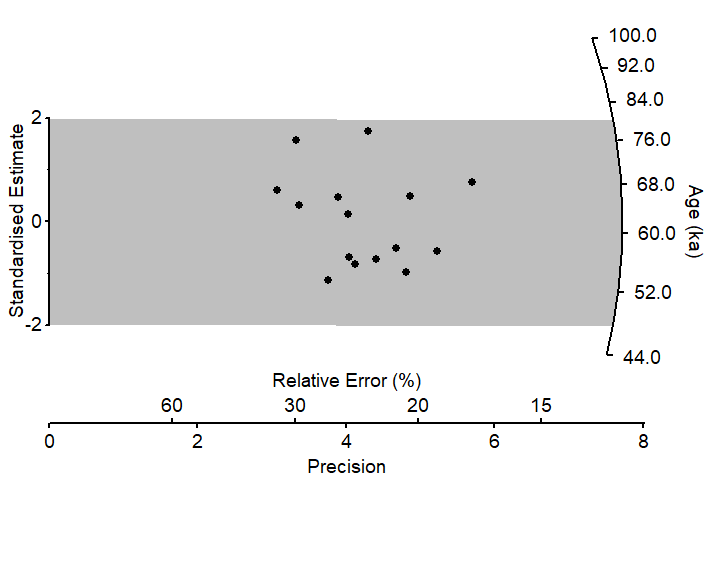 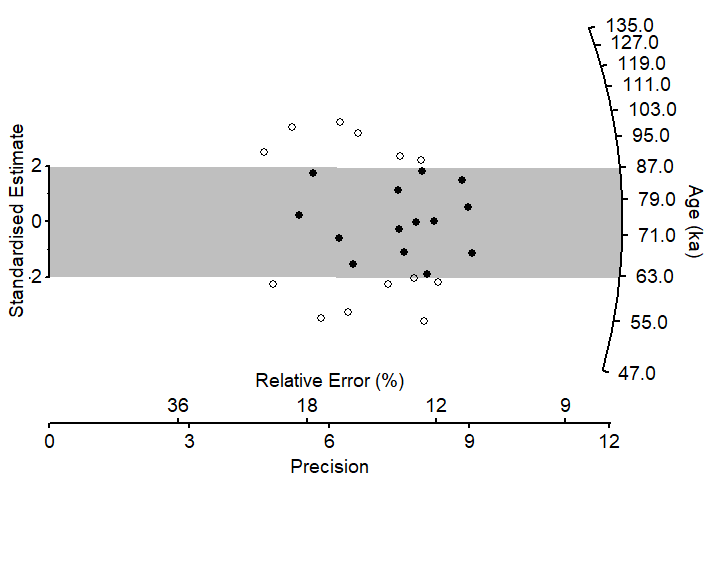 USU-1008, IRSL 	USU-1009, IRSLn= 21 (24)	n =22 (22)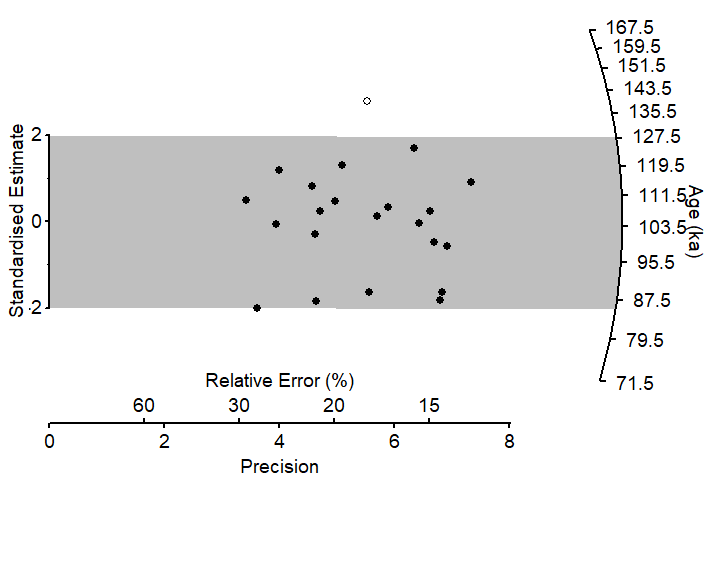 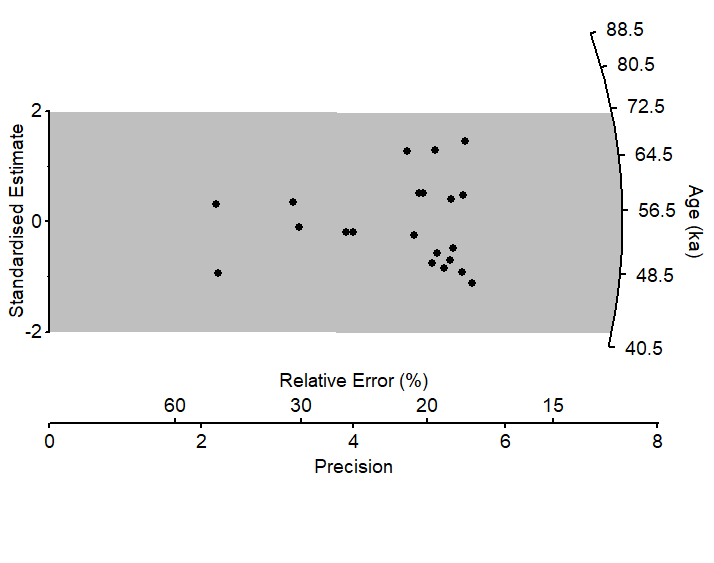 USU-1010, IRSL 	USU-1011, IRSLn= 32 (33)	n =22 (22) 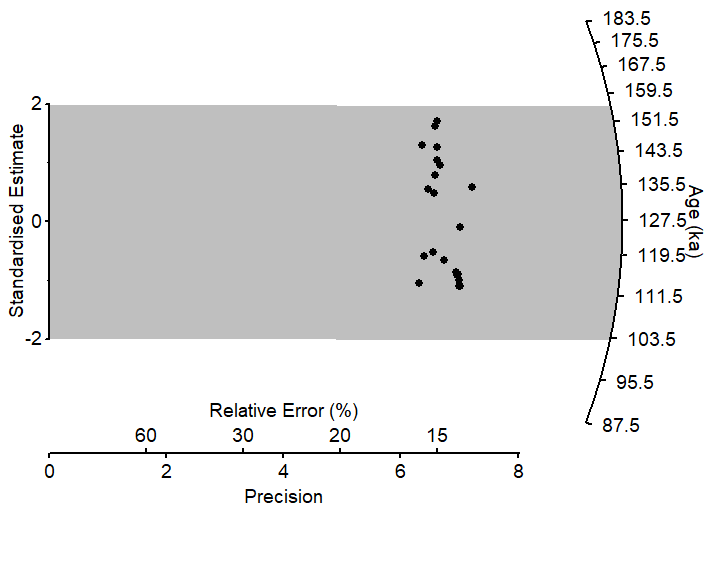 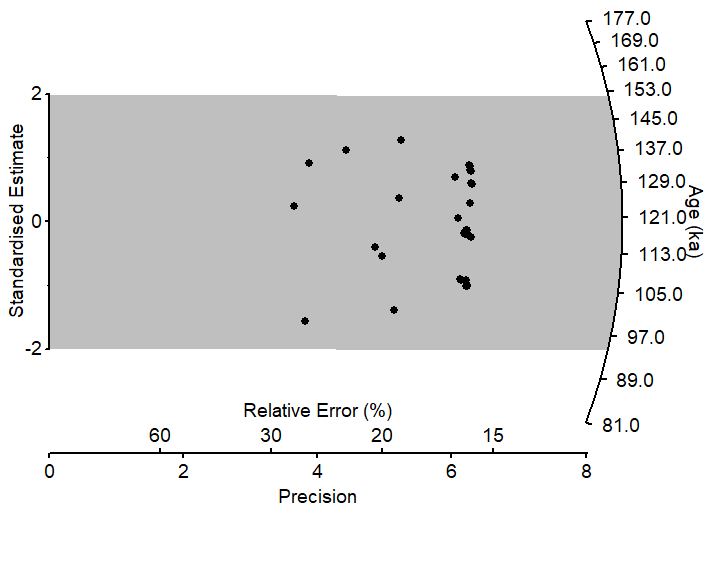 USU-1012, IRSL 	USU-1013, OSLn= 30 (33)	n =25 (50)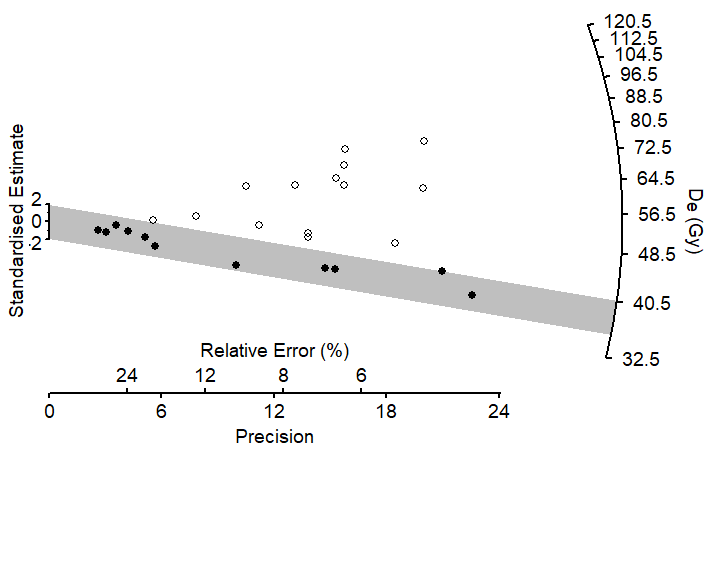 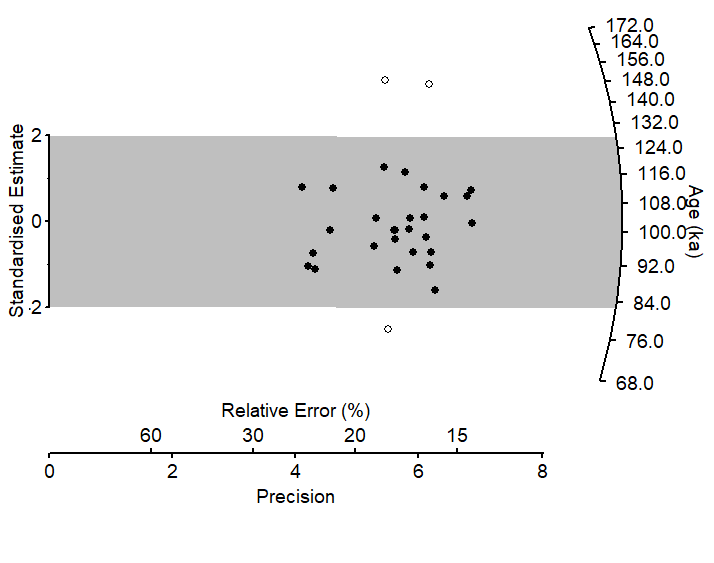 USU-1014, OSL 	USU-1015, OSL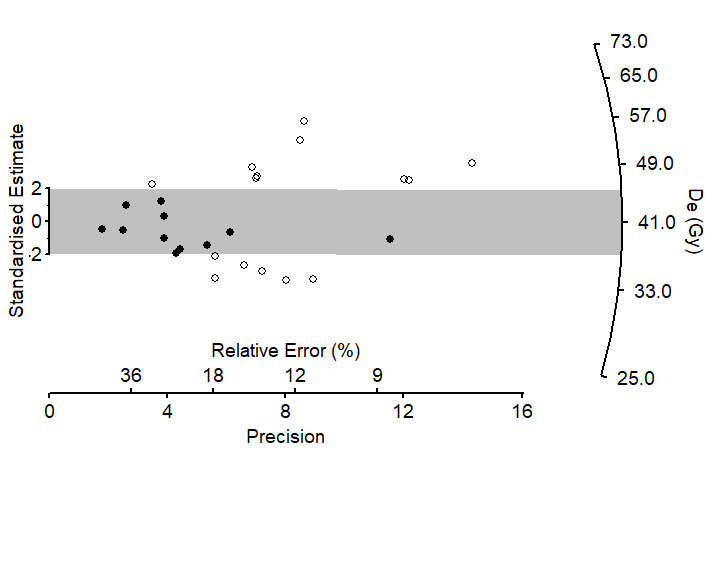 n= 23 (50)	n =26 (53)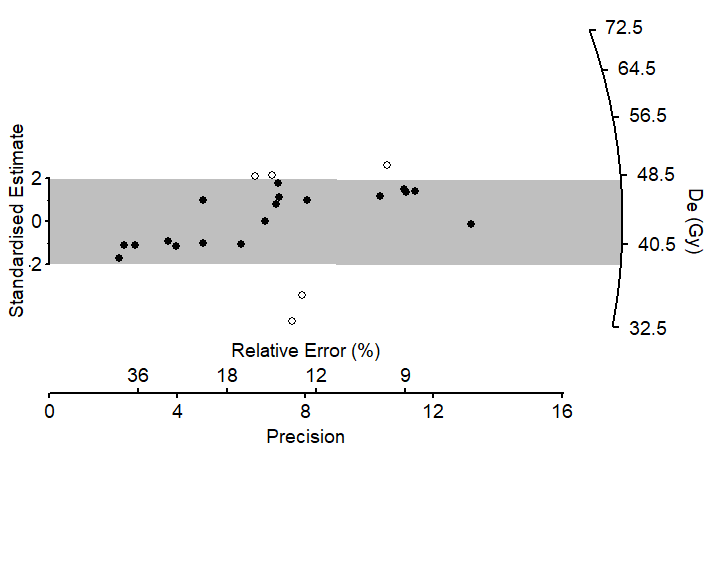 USU-1016, OSL 	USU-1017, OSLn= 21 (62)	n =23 (50) 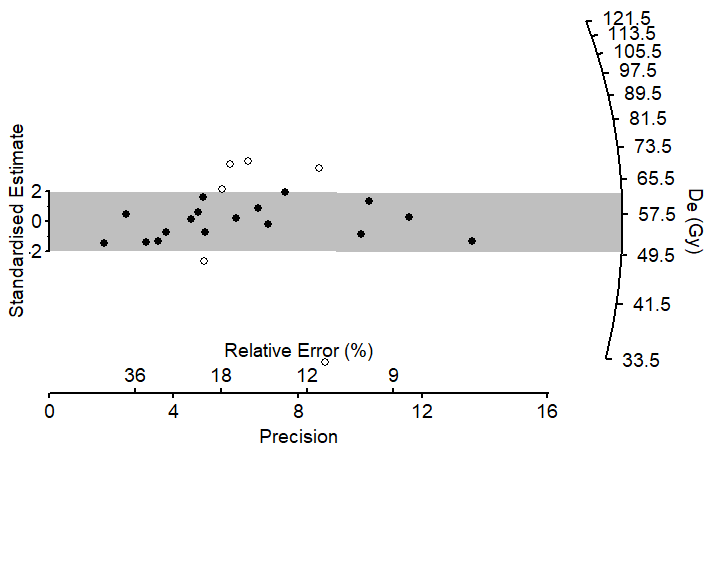 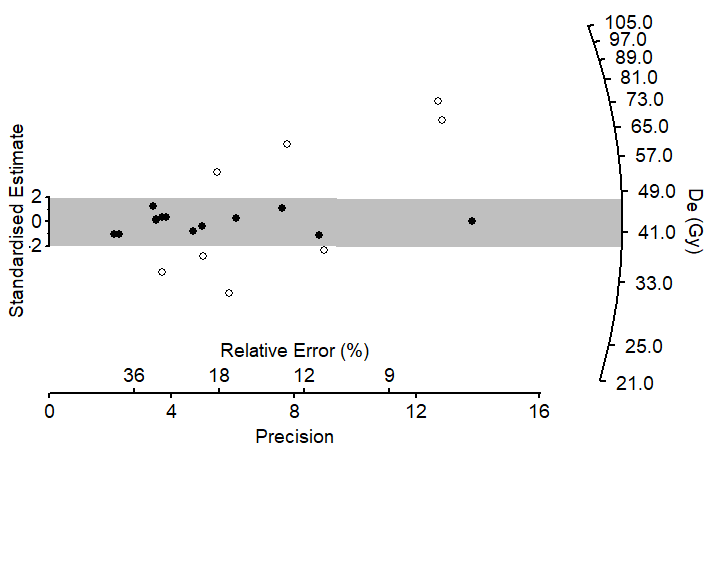 USU-1018, OSL 	n= 31 (62)	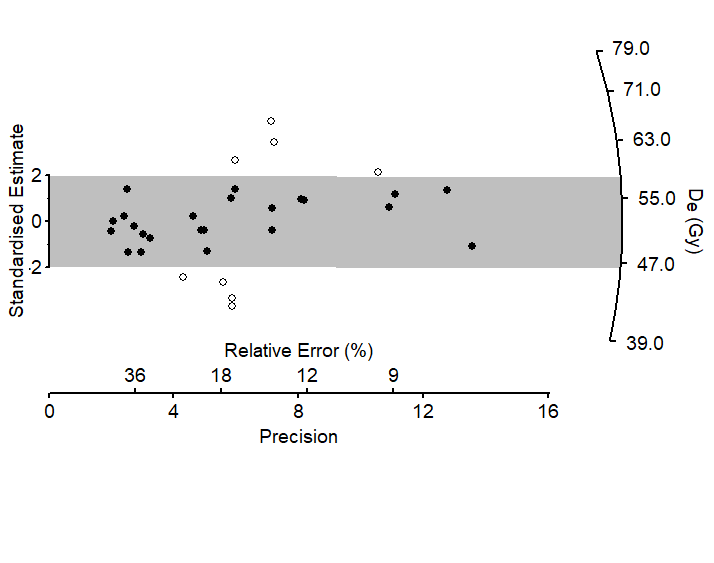 Core number,Sample intervalUSU num.Num. of aliquots1OSL/ IRSL2Dose rate (Gy/ka)Equivalent Dose3 ± 2σ (Gy)Age ± 2σ (ka)Core GDEC-6:12.53-12.65 mbsfUSU-101325 (50)OSL2.26 ± 0.0937.70 ± 2.8916.66 ± 1.6420.10-20.20 mbsfUSU-101426 (50)OSL2.04 ± 0.0843.21 ± 4.7321.19 ± 2.6728.60-28.75 mbsfUSU-101526 (53)OSL1.85 ± 0.0741.15 ± 6.5322.22 ± 3.7934.53-34.66 mbsfUSU-101621 (62)OSL1.80 ± 0.0743.20 ± 9.8624.03 ± 5.6940.15-40.30 mbsfUSU-101723 (50)OSL1.95 ± 0.0756.52 ± 9.6128.97 ± 5.2546.50-46.65 mbsfUSU-101825 (62)OSL1.69 ± 0.0651.80 ± 6.0336.67 ± 4.05Core GDEC-8:38.35-38.50 mbsfUSU-100715 (21)IRSL3.22 ± 0.35111.59 ± 6.9462.12 ± 8.8861.98-62.10 mbsfUSU-100821 (24)IRSL2.58 ± 0.28108.81 ± 8.0765.63 ± 9.3182.30-82.45 mbsfUSU-100922 (22)IRSL2.45 ± 0.26149.70 ± 14.44105.1 ± 16.988.40-88.55 mbsfUSU-101224 (33)IRSL2.34 ± 0.25133.07 ± 11.74103.5 ± 15.690.00-90.15 mbsfUSU-101028 (33)IRSL2.16 ± 0.23139.97 ± 5.91119.1 ± 17.198.80-98.95 mbsfUSU-101122 (22)IRSL2.17 ± 0.24149.19 ± 10.10126.9 ± 18.3Lab-#Grain size (µm)H2O content (wt. %)K (%)Rb (ppm)Th (ppm)U (ppm)USU-1007150-25040.42.15103.58.01.3USU-100875-15040.41.9899.45.80.8USU-100975-15040.41.8192.05.70.8USU-101075-15040.41.4271.85.50.8USU-101175-15040.41.4372.25.60.8USU-1012150-25040.41.4572.65.60.8USU-101375-15041.22.09121.410.62.1USU-1014150-25036.32.08113.09.11.0USU-1015150-25038.82.05103.06.51.0USU-1016150-25036.32.01112.05.80.8USU-1017150-25020.61.9692.94.40.8USU-1018150-25043.91.91103.56.21.1